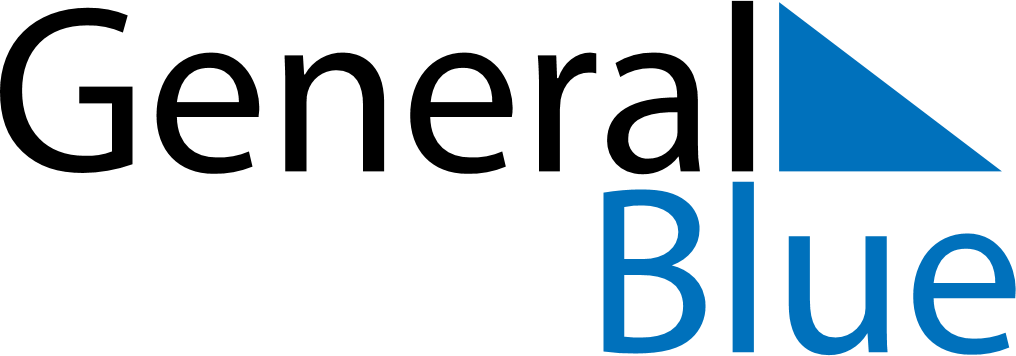 October 2024October 2024October 2024October 2024October 2024October 2024Sherbrooke, Quebec, CanadaSherbrooke, Quebec, CanadaSherbrooke, Quebec, CanadaSherbrooke, Quebec, CanadaSherbrooke, Quebec, CanadaSherbrooke, Quebec, CanadaSunday Monday Tuesday Wednesday Thursday Friday Saturday 1 2 3 4 5 Sunrise: 6:45 AM Sunset: 6:28 PM Daylight: 11 hours and 42 minutes. Sunrise: 6:47 AM Sunset: 6:26 PM Daylight: 11 hours and 39 minutes. Sunrise: 6:48 AM Sunset: 6:24 PM Daylight: 11 hours and 36 minutes. Sunrise: 6:49 AM Sunset: 6:22 PM Daylight: 11 hours and 33 minutes. Sunrise: 6:50 AM Sunset: 6:21 PM Daylight: 11 hours and 30 minutes. 6 7 8 9 10 11 12 Sunrise: 6:52 AM Sunset: 6:19 PM Daylight: 11 hours and 26 minutes. Sunrise: 6:53 AM Sunset: 6:17 PM Daylight: 11 hours and 23 minutes. Sunrise: 6:54 AM Sunset: 6:15 PM Daylight: 11 hours and 20 minutes. Sunrise: 6:56 AM Sunset: 6:13 PM Daylight: 11 hours and 17 minutes. Sunrise: 6:57 AM Sunset: 6:11 PM Daylight: 11 hours and 14 minutes. Sunrise: 6:58 AM Sunset: 6:10 PM Daylight: 11 hours and 11 minutes. Sunrise: 6:59 AM Sunset: 6:08 PM Daylight: 11 hours and 8 minutes. 13 14 15 16 17 18 19 Sunrise: 7:01 AM Sunset: 6:06 PM Daylight: 11 hours and 5 minutes. Sunrise: 7:02 AM Sunset: 6:04 PM Daylight: 11 hours and 2 minutes. Sunrise: 7:03 AM Sunset: 6:02 PM Daylight: 10 hours and 58 minutes. Sunrise: 7:05 AM Sunset: 6:01 PM Daylight: 10 hours and 55 minutes. Sunrise: 7:06 AM Sunset: 5:59 PM Daylight: 10 hours and 52 minutes. Sunrise: 7:07 AM Sunset: 5:57 PM Daylight: 10 hours and 49 minutes. Sunrise: 7:09 AM Sunset: 5:55 PM Daylight: 10 hours and 46 minutes. 20 21 22 23 24 25 26 Sunrise: 7:10 AM Sunset: 5:54 PM Daylight: 10 hours and 43 minutes. Sunrise: 7:11 AM Sunset: 5:52 PM Daylight: 10 hours and 40 minutes. Sunrise: 7:13 AM Sunset: 5:50 PM Daylight: 10 hours and 37 minutes. Sunrise: 7:14 AM Sunset: 5:49 PM Daylight: 10 hours and 34 minutes. Sunrise: 7:15 AM Sunset: 5:47 PM Daylight: 10 hours and 31 minutes. Sunrise: 7:17 AM Sunset: 5:45 PM Daylight: 10 hours and 28 minutes. Sunrise: 7:18 AM Sunset: 5:44 PM Daylight: 10 hours and 25 minutes. 27 28 29 30 31 Sunrise: 7:20 AM Sunset: 5:42 PM Daylight: 10 hours and 22 minutes. Sunrise: 7:21 AM Sunset: 5:41 PM Daylight: 10 hours and 19 minutes. Sunrise: 7:22 AM Sunset: 5:39 PM Daylight: 10 hours and 16 minutes. Sunrise: 7:24 AM Sunset: 5:38 PM Daylight: 10 hours and 14 minutes. Sunrise: 7:25 AM Sunset: 5:36 PM Daylight: 10 hours and 11 minutes. 